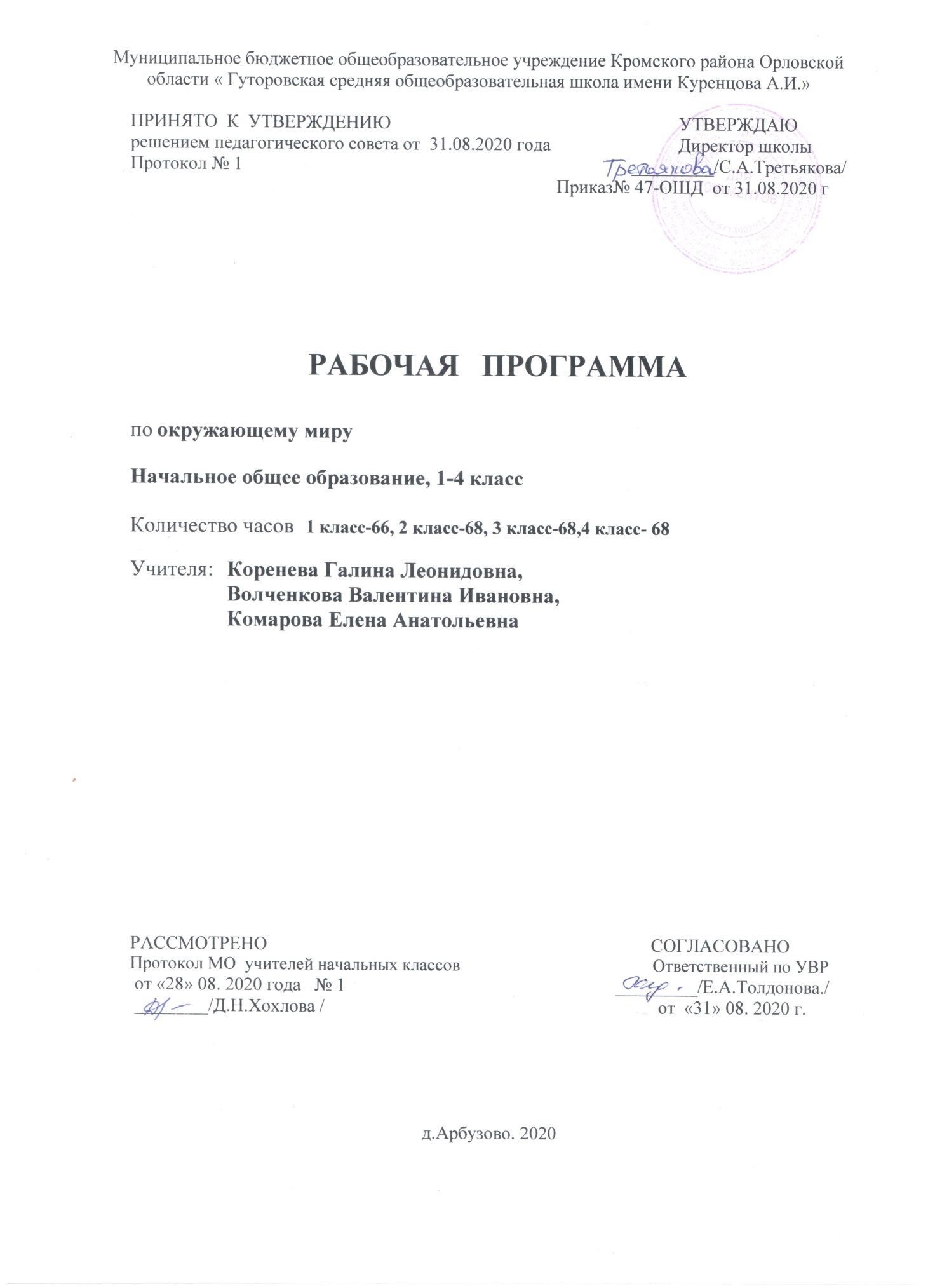 1.Планируемые результаты освоения учебного курсаОсвоение курса «Окружающий мир» вносит существенный вклад в достижение личностных результатов начального образования, а именно:1) формирование основ российской гражданской идентичности, чувства гордости за свою Родину, российский народ и историю России, осознание своей этнической и национальной принадлежности; формирование ценностей многонационального российского общества; становление гуманистических и демократических ценностных ориентации;2) формирование целостного, социально ориентированного взгляда на мир в его органичном единстве и разнообразии природы, народов, культур и религий;3) формирование уважительного отношения к иному мнению, истории и культуре других народов;4) овладение начальными навыками адаптации в динамично изменяющемся и развивающемся мире;5) принятие и освоение социальной роли обучающегося, развитие мотивов учебной деятельности и формирование личностного смысла учения;6) развитие самостоятельности и личной ответственности за свои поступки, в том числе в информационной деятельности, на основе представлений о нравственных нормах, социальной справедливости и свободе;7) формирование эстетических потребностей, ценностей и чувств;8) развитие этических чувств, доброжелательности и эмоционально-нравственной отзывчивости, понимания и сопереживания чувствам других людей;9) развитие навыков сотрудничества со взрослыми и сверстниками в разных социальных ситуациях, умения не создавать конфликтов и находить выходы из спорных ситуаций;10) формирование установки на безопасный, здоровый образ жизни, наличие мотивации к творческому труду, работе на результат, бережному отношению к материальным и духовным ценностям.Изучение курса «Окружающий мир» играет значительную роль в достижении метапредметных результатов начального образования, таких как: 1) овладение способностью принимать и сохранять цели и задачи учебной деятельности, поиска средств её осуществления;2) освоение способов решения проблем творческого и поискового характера;3) формирование умения планировать, контролировать и оценивать учебные действия в соответствии с поставленной задачей и условиями её реализации; определять наиболее эффективные способы достижения результата;4) формирование умения понимать причины успеха/неуспеха учебной деятельности и способности конструктивно действовать даже в ситуациях неуспеха;5) освоение начальных форм познавательной и личностной рефлексии; 6) использование знаково-символических средств представления информации для создания моделей изучаемых объектов и процессов, схем решения учебных и практических задач;7) активное использование речевых средств и средств информационных и коммуникационных технологий (ИКТ) для решения коммуникативных и познавательных задач;8) использование различных способов поиска (в справочных источниках и открытом учебном информационном пространстве сети Интернет), сбора, обработки, анализа, организации, передачи и интерпретации информации в соответствии с коммуникативными и познавательными задачами и технологиями учебного предмета «Окружающий мир»;9) овладение логическими действиями сравнения, анализа, синтеза, обобщения, классификации по родовидовым признакам, установления аналогий и причинно-следственных связей, построения рассуждений, отнесения к известным понятиям;10) готовность слушать собеседника и вести диалог; готовность признавать возможность существования различных точек зрения и права каждого иметь свою; излагать своё мнение и аргументировать свою точку зрения и оценку событий;11) определение общей цели и путей её достижения; умение договариваться о распределении функций и ролей в совместной деятельности; осуществлять взаимный контроль в совместной деятельности, адекватно оценивать собственное поведение и поведение окружающих;12) овладение начальными сведениями о сущности и особенностях объектов, процессов и явлений действительности (природных, социальных, культурных, технических и др.) в соответствии с содержанием учебного предмета «Окружающий мир»; 13) овладение базовыми предметными и межпредметными понятиями, отражающими существенные связи и отношения между объектами и процессами;                                                                            14) умение работать в материальной и информационной среде начального общего образования (в том числе с учебными моделями) в соответствии с содержанием учебного предмета «Окружающий мир».При изучении курса «Окружающий мир» достигаются следующие   предметные результаты:1) понимание особой роли России в мировой истории, воспитание чувства гордости за национальные свершения, открытия, победы;2) сформированность уважительного отношения к России, родному краю, своей семье, истории, культуре, природе нашей страны, её современной жизни;3) осознание целостности окружающего мира, освоение основ экологической грамотности, элементарных правил нравственного поведения в мире природы и людей, норм здоровьесберегающего поведения в природной и социальной среде;4) освоение доступных способов изучения природы и общества (наблюдение, запись, измерение, опыт, сравнение, классификация и др. с получением информации из семейных архивов, от окружающих людей, в открытом информационном пространстве);5) развитие навыков устанавливать и выявлять причинно-следственные связи в окружающем мире.2.Содержание учебного курса1 класс (66 часов)Введение (1 ч)Задавайте вопросы! Знакомство с учебником и учебными пособиями (рабочей тетрадью, сборником тестов, атласом-определителем «От земли до неба», книгами для чтения «Зелёные страницы» и «Великан на поляне»). Знакомство с постоянными персонажами учебника — Муравьем Вопросиком и Мудрой Черепахой.Экскурсии: Знакомство со школой. Знакомство с дорогой от дома до школы и правилами безопасности в пути.Раздел «Что и кто?» (20 ч)Что такое Родина?Знакомство с целями и задачами раздела. Родина — эта наша страна Россия и наша малая родина. Первоначальные сведения о народах России, её столице, о своей малой родине.Что мы знаем о народах России?Многонациональный характер населения России; Представления об этническом типе лица и национальном костюме. Национальные праздники народов России. Основные традиционные религии. Единство народов России.Что мы знаем о Москве?Москва — столица России. Достопримечательности Москвы: Кремль, Красная площадь, собор Василия Блаженного, метро, зоопарк и т. д. Жизнь москвичей — наших сверстников.Проект «Моя малая Родина»Подготовка к выполнению проекта: знакомство с материалами учебника, распределение заданий, обсуждение способов и сроков работы.Что у нас над головой?Дневное и ночное небо. Солнце и его форма. Звёзды и созвездия. Созвездие Большой Медведицы.Что у нас под ногами?Камни как природные объекты, разнообразие их признаков (форма, цвет, сравнительные размеры). Представление о значении камней в жизни людей. Распознавание камней.Что общего у разных растений?Части растения (корень, стебель, листья, цветок, плод, семя). Представление о соцветиях.Что растёт на подоконнике?Наиболее распространённые комнатные растения. Зависимость внешнего вида растений от природных условий их родины. Распознавание комнатных растений в классе.Что растёт на клумбе?Наиболее распространённые растения цветника (космея, гладиолус, бархатцы, астра, петуния, календула), цветущие осенью. Распознавание растений цветника.Что это за листья?Деревья возле школы. Листья деревьев, разнообразие их формы и осенней окраски. Распознавание деревьев по листьям.Что такое хвоинки?Лиственные и хвойные деревья. Ель и сосна — хвойные деревья. Хвоинки — видоизменённые листья. Распознавание хвойных деревьев.Кто такие насекомые?Насекомые как группа животных. Главный признак насекомых — шесть ног. Разнообразие насекомых.Кто такие рыбы?Рыбы — водные животные, тело которых (у большинства) покрыто чешуёй. Морские и речные рыбы.Кто такие птицы?Знакомство с птицами как одной из групп животных. Перья — главный признак птиц. Первоначальное знакомство со строением пера птицы.Кто такие звери?Внешнее строение и разнообразие зверей. Основные признаки зверей: шерсть, выкармливание детёнышей молоком. Связь строения тела зверя с его образом жизни.Что окружает нас дома?Систематизация представлений детей о предметах домашнего обихода. Группировка предметов по их назначению.Что умеет компьютер?Знакомство с компьютером, его назначением и составными частями. Роль компьютера в современной жизни. Правила безопасного обращения с ним.Что вокруг нас может быть опасным?Первоначальное знакомство с потенциально опасными окружающими предметами и транспортом. Элементарные правила дорожного движения.На что похожа наша планета?Первоначальные сведения о форме Земли и её движении вокруг Солнца и своей оси. Глобус — модель Земли.Проверим себя и оценим свои достижения по разделу «Что и кто?» Презентация проекта «Моя малая Родина»Проверка знаний и умений. Представление результатов проектной деятельности. Формирование адекватной оценки своих достижений.Экскурсии: Что у нас над головой? Что у нас под ногами? Знакомство с растениями цветника. Что такое зоопарк?Практические работы: Знакомство с комнатными растениями. Знакомство с лиственными деревьями ближайшего природного окружения. Распознавание листьев различных деревьев. Сравнительное исследование сосны и ели. Что общего у разных растений? Знакомство с глобусом.Презентация проекта «Моя малая Родина».Раздел  «Как, откуда и куда?» (12 ч)Как живёт семья? Проект «Моя семья»Знакомство с целями и задачами раздела. Семья — это самые близкие люди. Что объединяет членов семьи. Имена, отчества и фамилии членов семьи. Жизнь семьи. Подготовка к выполнению проекта «Моя семья»: знакомство с материалами учебника, распределение заданий, обсуждение способов и сроков работы.Откуда в наш дом приходит вода и куда она уходит?Значение воды в доме. Путь воды от природных источников до жилища людей. Значение очистных сооружений для предотвращения загрязнения природных вод.Опасность использования загрязнённой воды. Очистка загрязнённой воды.Откуда в наш дом приходит электричество?Значение электроприборов в жизни современного человека. Разнообразие бытовых электроприборов. Способы выработки электричества и доставки его потребителям. Правила безопасности при использовании электричества и электроприборов. Современные энергосберегающие бытовые приборы.Как путешествует письмо?Разнообразие почтовых отправлений и средств доставки корреспонденции. Значение почтовой связи для общества. Знакомство с работой почты. Современные средства коммуникации.Куда текут реки?Расширение и уточнение представлений детей о реках и морях, о движении воды от истока реки до моря, о пресной и морской воде.Откуда берутся снег и лёд?  Снег и лёд. Исследование свойств снега и льда.Как живут растения?Растение как живой организм. Представление о жизненном цикле растения. Условия, необходимые для жизни растений. Уход за комнатными растениями.Как живут животные?Животные как живые организмы. Представление о жизненном цикле животных. Условия, необходимые для жизни животных. Уход за животными живого уголка.Как зимой помочь птицам?Птицы, зимующие в наших краях, их питание зимой. Важность заботы о зимующих птицах. Устройство кормушек и виды корма. Правила подкормки птиц.Откуда берётся и куда девается мусор?Источники мусора в быту. Необходимость соблюдения чистоты в доме, городе, природном окружении. Раздельный сбор мусора.Откуда в снежках грязь?Источники загрязнения нашей планеты и способы защиты её от загрязнений. Распространение загрязнений в окружающей среде.Проверим себя и оценим свои достижения по разделу «Как, откуда и куда?» Презентация проекта «Моя семья»Проверка знаний и умений. Представление результатов проектной деятельности. Формирование адекватной оценки своих достижений.Экскурсия:  Как путешествует письмо. Практические работы: Изучение свойств снега и льда. Отработка простейших приемов ухода за комнатными растениями. Изготовление простейшей кормушки для птиц.Презентация проекта «Моя семья».Раздел « Где и когда?» (11 ч)Когда учиться интересно?Знакомство с целями и задачами раздела. Условия интересной и успешной учебы: хорошее оснащение классного помещения, дружный коллектив класса, взаимопомощь одноклассников, доверительные отношения с учителем. Обращение к учителю.Проект «Мой класс и моя школа»Подготовка к выполнению проекта: знакомство с материалами учебника, распределение заданий, обсуждение способов и сроков работы.Когда придёт суббота?Время и его течение. Прошлое, настоящее и будущее. Последовательность дней недели.Когда наступит лето?Последовательность смены времён года и месяцев в нём. Названия осенних, зимних, весеннихи летних месяцев. Зависимость природных явлений от смены времён года.Где живут белые медведи?Холодные районы Земли: Северный Ледовитый океан и Антарктида. Животный мир холодных районов.Где живут слоны? Жаркие районы Земли: саванна и тропический лес. Животный мир жарких районов.Где зимуют птицы?Зимующие и перелётные птицы. Места зимовок перелётных птиц. Исследование учёными маршрутов перелёта птиц. Причины, заставляющие птиц улетать на зиму.Когда появилась одежда?История появления одежды и развития моды. Зависимость типа одежды от погодных условий, национальных традиций и её назначения (деловая, спортивная, рабочая, домашняя, праздничная, военная).Когда изобрели велосипед?История появления и усовершенствования велосипеда. Устройство велосипеда, разнообразие современных моделей (прогулочный, гоночный, тандем, детский трёхколёсный). Правила дорожного движения и безопасности при езде на велосипеде.Когда мы станем взрослыми?Отличие жизни взрослого человека от жизни ребёнка. Необходимость выбора профессии, целевых установок на будущее. Ответственность человека за состояние окружающего мира.Проверим себя и оценим свои достижения по разделу «Где и когда?» Презентация проекта «Мой класс и моя школа»Проверка знаний и умений. Представление результатов проектной деятельности. Формирование адекватной оценки своих достижений.Проект: «Мой класс и моя школа».Раздел «Почему и зачем?» (22 ч)Почему Солнце светит днём, а звёзды ночью?Знакомство с целями и задачами раздела. Солнце — ближайшая к Земле звезда. Форма, цвет, сравнительные размеры звёзд. Созвездие Льва.Почему Луна бывает разной?Луна — спутник Земли, её особенности. Изменение внешнего вида Луны и его причины. Способы изучения Луны.Почему идёт дождь и дует ветер. Причины возникновения дождя и ветра. Их значение для человека, растений и животных.Почему звенит звонок?Разнообразие звуков в окружающем мире. Причина возникновения и способ распространения звуков. Необходимость беречь уши.Почему радуга разноцветная?Радуга — украшение окружающего мира. Цвета радуги. Причины возникновения радуги.Почему мы любим кошек и собак?Взаимоотношения человека и его домашних питомцев (кошек и собак). Предметы ухода за домашними животными. Особенности ухода за кошкой и собакой.Проект «Мои домашние питомцы»Подготовка к выполнению проекта: знакомство с материалами учебника, распределение заданий, обсуждение способов и сроков работы.Почему мы не будем рвать цветы, и ловить бабочек?Разнообразие цветов и бабочек. Взаимосвязь цветов и бабочек. Необходимость сохранения природного окружения человека. Правила поведения на лугу.Почему в лесу мы будем соблюдать тишину?Звуки леса, их разнообразие и красота. Необходимость соблюдения тишины в лесу.Зачем мы спим ночью?Значение сна в жизни человека. Правила подготовки ко сну. Как спят животные. Работа человека в ночную смену.Почему нужно есть много овощей и фруктов?Овощи и фрукты, их разнообразие и значение в питании человека. Витамины. Правила гигиены при употреблении овощей и фруктов.Почему нужно чистить зубы и мыть руки?Важнейшие правила гигиены, необходимость их соблюдения. Освоение приёмов чистки зубов и мытья рук.Зачем нам телефон и телевизор?Почта, телеграф, телефон — средства связи. Радио, телевидение, пресса (газеты и журналы) — средства массовой информации. Интернет.Зачем нужны автомобили?Автомобили — наземный транспорт, их разнообразие и назначение. Знакомство с устройством автомобиля. Электромобиль — автомобиль будущего.Зачем нужны поезда?Поезда — наземный и подземный транспорт. Виды поездов в зависимости от назначения. Устройство железной дороги. Представление о развитии железнодорожного транспорта.Зачем строят корабли?Корабли (суда) — водный транспорт. Виды кораблей в зависимости от назначения (пассажирские, грузовые, рыболовные, исследовательские суда, военные корабли). Устройство корабля.Зачем строят самолёты?Самолёты — воздушный транспорт. Виды самолётов в зависимости от их назначения (пассажирские, грузовые, военные, спортивные). Устройство самолёта.Почему в автомобиле и поезде нужно соблюдать правила безопасности?Правила безопасности в автомобиле, в поезде и на железной дороге, а также в других средствах транспорта (автобусе, троллейбусе, трамвае).Почему на корабле и в самолёте нужно соблюдать правила безопасности?Правила безопасности на водном и воздушном транспорте. Спасательные средства на корабле и в самолёте.Зачем люди осваивают космос?Систематизация сведений о космосе, полученных в течение года. Освоение человеком космоса: цели полётов в космос, Ю.А. Гагарин — первый космонавт Земли, искусственные спутники Земли, космические научные станции.Почему мы часто слышим слово «экология»?Первоначальное представление об экологии. Взаимосвязи между человеком и природой. День Земли.Проверим себя и оценим свои достижения по разделу «Почему и зачем?» Презентация проекта «Мои домашние питомцы»Проверка знаний и умений. Представление результатов проектной деятельности. Формирование адекватной оценки своих достижений.Практические работы:  Фотографировать домашних животных (кошку, собаку). Простейшие правила гигиены.Презентация проекта «Мои домашние п\II КЛАСС  - 68 ч Где мы живем 4 ч Где мы живем. Наш «адрес» в мире: планета — Земля, страна   — Россия, название нашего города (села), что мы называем родным краем (район, область и   т.   д.). Флаг, герб, гимн России.Что нас окружает. Солнце, воздух, вода, растения, животные   — все это окружающая нас природа. Разнообразные вещи, машины, дома   — это то, что сделано и построено руками людей. Наше отношение к окружающему.Природа 20 ч Неживая и живая природа, связь между ними. Солнце   — источник тепла и света для всего живого. Явления природы. Температура и термометр. Что такое погода.Звездное небо. Созвездия: Кассиопея, Орион, Лебедь. Представление о зодиакальных созвездиях.Горные породы и минералы. Гранит и его состав. Как люди используют богатства земных кладовых.Воздух и вода, их значение для растений, животных, человека. Загрязнение воздуха и воды. Защита воздуха и воды от загрязнения.Какие бывают растения: деревья, кустарники, травы; их существенные признаки. Дикорастущие и культурные растения. Комнатные растения и уход за ними.Какие бывают животные: насекомые, рыбы, птицы, звери; их существенные признаки. Дикие и домашние животные. Животные живого уголка. Кошки и собаки различных пород. Уход за домашними питомцами.Сезонные изменения в природе: осенние явления.Экологические связи между растениями и животными: растения — пища и укрытие для животных; животные — распространители плодов и семян растений (изучается по усмотрению учителя).Отрицательное влияние людей на растения и животных (сбор букетов, обламывание ве16-20твей, вырубка лесов, вылов красивых насекомых, неумеренная охота и рыбная ловля, разорение птичьих гнезд и муравейников и т. д.). Охрана растений и животных своего края. Правила поведения в природе.Красная книга России: знакомство с отдельными растениями и животными и мерами их охраны.Экскурсия: наблюдение осенних изменений в природе.Практические работы: знакомство с устройством термометра, измерение температуры воздуха, воды, тела человека; знакомство с горными породами и минералами; распознавание деревьев, кустарников и трав; знакомство с представителями дикорастущих и культурных растений; отработка приемов ухода за комнатными растениями и животными живого уголка.Жизнь города и села 10 ч  Город (село), где мы живем: основные особенности, доступные сведения из истории.Наш дом (городской, сельский). Соблюдение чистоты и порядка на лестничной площадке, в подъезде, во дворе. Домашний адрес.Что такое экономика. Промышленность, сельское хозяйство, строительство, транспорт, торговля — составные части экономики, их взаимосвязь. Деньги.Первоначальные представления об отдельных производственных процессах, например от глиняного карьера до керамических изделий, от стрижки овец до шерстяного трикотажа и т. д. (по усмотрению учителя).Промышленные предприятия своего города (изучается по усмотрению учителя). Строительство в городе (селе).Какой бывает транспорт: наземный, водный, воздушный, подземный; пассажирский, грузовой, специальный. Пассажирский транспорт города.Магазины города, села (изучается по усмотрению учителя).Культура и образование в нашем крае: музеи, театры, школы, вузы и т. д. (по выбору учителя).Профессии людей, занятых на производстве. Труд писателя, ученого, артиста, учителя, других деятелей культуры и образования (по усмотрению учителя).Сезонные изменения в природе: зимние явления. Экологические связи в зимнем лесу.
      Экскурсии: наблюдение зимних явлений в природе; знакомство с достопримечательностями родного города (села).Здоровье и безопасность 9 ч Строение тела человека. Здоровье человека — его важнейшее богатство. Режим дня. Правила личной гигиены. Наиболее распространенные заболевания, их предупреждение и лечение; поликлиника, больница и другие учреждения здравоохранения; специальности врачей: терапевт, стоматолог, отоларинголог и др. (изучается по усмотрению учителя).Правила безопасного поведения на улицах и дорогах.Меры безопасности в домашних условиях (при обращении с бытовой техникой, острыми предметами и т. д.). Противопожарная безопасность.Правила безопасного поведения на воде. Правило экологической безопасности: не купаться в загрязненных водоемах.Съедобные и несъедобные ягоды и грибы. Жалящие насекомые. Ориентация в опасных ситуациях при контактах с людьми: незнакомый человек предлагает пойти с ним покататься на машине, открыть дверь в квартиру в отсутствие взрослых и т. д.Практическая работа: отработка правил перехода улицы.Общение 7ч Труд и отдых в семье. Внимательные и заботливые отношения между членами семьи. Имена и отчества родителей.Школьные товарищи, друзья, совместные учеба, игры, отдых. Взаимоотношения мальчиков и девочек.Правила вежливости (дома, в школе, на улице). Этикет телефонного разговора.Прием гостей и поведение в гостях. Как вести себя за столом. Культура поведения в общественных местах (кинотеатре, транспорте и т. д.).Практическая работа: отработка основных правил этикета.Путешествия 18 чГоризонт. Линия горизонта. Основные стороны горизонта, их определение по компасу.Формы земной поверхности: равнины и горы, холмы, овраги. Разнообразие водоемов: река, озеро, море и др. Части реки (исток, устье, русло); притоки.Сезонные изменения в природе: весенние и летние явления. Бережное отношение к природе весной и летом.Изображение нашей страны на карте. Как читать карту. Москва — столица России. Московский Кремль и другие достопримечательности столицы.Знакомство с другими городами нашей страны (изучается по усмотрению учителя). Карта мира. Материки и океаны. Страны мира.Экскурсии: ознакомление с формами земной поверхности и водоемами родного края; наблюдение весенних изменений в природе.Практические работы: определение сторон горизонта по компасу; освоение основных приемов чтения карты3 класс  -68 чКак устроен мир  -7 чПрирода, ее разнообразие. Растения, животные, грибы, бактерии – царства живой природы. Связи в природе (между неживой и живой природой, растениями и животными и т. д.). Роль природы в жизни людей.Человек – часть природы, разумное существо. Внутренний мир человека. Восприятие, память, мышление, воображение – ступеньки познания человеком окружающего мира.Общество. Семья, народ, государство – части общества. Человек – часть общества. Человечество.Мир глазами эколога. Что такое окружающая среда. Экология – наука о связях между живыми существами и окружающей их средой. Роль экологии в сохранении природного дома человечества. Воздействие людей на природу (отрицательное и положительное). Меры по охране природы.Экскурсия:  Природа, её разнообразие.Эта удивительная природа  - 19 чТела, вещества, частицы. Разнообразие веществ. Твердые вещества, жидкости и газы.Воздух, его состав и свойства. Значение воздуха для живых организмов. Источники загрязнения воздуха. Охрана воздуха от загрязнений.Вода, ее свойства. Три состояния воды. Круговорот воды в природе. Значение воды для живых организмов. Источники загрязнения воды. Охрана воды от загрязнений. Экономия воды в быту.Разрушение твердых пород в природе. Почва, ее состав. Живые существа почвы. Представление об образовании почвы и роли организмов в этом процессе. Значение почвы для живых организмов. Разрушение почвы в результате непродуманной хозяйственной деятельности людей. Охрана почвы.Растения, их разнообразие. Группы растений (водоросли, мхи, папоротники, хвойные, цветковые), виды растений. Дыхание и питание растений. Размножение и развитие растений. Роль растений в природе и жизни человека. Влияние человека на растительный мир. Растения из Красной книги России. Охрана растений.Животные, их разнообразие. Группы животных (насекомые,   рыбы,   земноводные,   пресмыкающиеся,   птицы,   звери и др.)Растительноядные, насекомоядные, хищные, всеядные животные. Цепи питания. Сеть питания и экологическая пирамида. Размножение и развитие животных. Роль животных в природе и жизни человека. Влияние человека на животный мир. Животные из Красной книги России. Охрана животных.Грибы, их разнообразие и строение (на примере шляпочных грибов). Роль грибов в природе и жизни человека. Съедобные и несъедобные грибы. Влияние человека на мир грибов. Грибы из Красной книги России. Охрана грибов.Представление о круговороте жизни и его звеньях (организмы-производители, организмы-потребители, организмы-разрушители). Роль почвы в круговороте жизни.Экскурсии: Разнообразие растений: экскурсия в краеведческий музей. Разнообразие животных: экскурсия в краеведческий музей.Практические работы: Тела, вещества, частицы. Состав и свойства воздуха. Свойства воды. Круговорот воды. Состав почвы. Размножение и развитие растений.Мы и наше здоровье  - 10 чОрганизм человека. Органы и системы органов. Нервная система, ее роль в организме человека. Органы чувств (зрение, слух, обоняние, вкус, осязание), их значение и гигиена.Кожа, ее значение и гигиена. Первая помощь при небольших ранениях, ушибах, ожогах, обмораживании.Опорно-двигательная система, ее роль в организме. Осанка. Значение физического труда и физкультуры для развития скелета и укрепления мышц.Питательные вещества: белки, жиры, углеводы, витамины. Пищеварительная система, ее роль в организме. Гигиена питания.Дыхательная и кровеносная системы, их роль в организме.Закаливание воздухом, водой, солнцем. Инфекционные болезни и способы их предупреждения. Здоровый образ жизни. Табак, алкоголь, наркотики — враги здоровья.Практические работы: Знакомство с внешним строением кожи. Подсчет ударов пульса.Наша безопасность  - 8 чКак действовать при возникновении пожара в квартире (доме), при аварии водопровода, утечке газа.Правила и безопасность дорожного движения (в частности, касающейся пешеходов и пассажиров транспортных средств). Правила безопасного поведения пешехода на улице. Безопасность при езде на велосипеде, автомобиле, в общественном транспорте. Дорожные знаки, их роль в обеспечении безопасного движения. Основные группы дорожных знаков: предупреждающие, запрещающие, предписывающие, информационно-указательные, знаки сервиса.Опасные места в квартире, доме и его окрестностях: балкон, подоконник, лифт, стройплощадка, трансформаторная будка, пустырь, проходной двор, парк, лес и др. Лед на улице, водоеме – источник опасности. Правила поведения в опасных местах. Гроза – опасное явление природы. Как вести себя во время грозы.Ядовитые растения и грибы. Как избежать отравления растениями и грибами. Опасные животные: змеи и др. Правила безопасности при обращении с кошкой и собакой.Экологическая безопасность. Как защититься от загрязненного воздуха и от загрязненной воды. Бытовой фильтр для очистки воды, его устройство и использование. Как защититься от продуктов питания, содержащих загрязняющие вещества.Экскурсия: Дорожные знаки в окрестностях школы.Чему учит экономика  - 12 чПотребности  людей.   Какие  потребности  удовлетворяет экономика. Что такое товары и услуги.Природные богатства – основа экономики. Капитал и труд, их значение для производства товаров и услуг. Физический и умственный труд. Зависимость успеха труда от образования и здоровья людей.Полезные ископаемые, их разнообразие, роль в экономике. Способы добычи полезных ископаемых. Охрана подземных богатств.Растениеводство и животноводство – отрасли сельского хозяйства. Промышленность и ее основные отрасли: электроэнергетика, металлургия, машиностроение, легкая промышленность, пищевая промышленность и др.Роль денег в экономике. Денежные единицы разных стран (рубль, доллар, евро). Заработная плата.Государственный бюджет. Доходы и расходы бюджета. Налоги. На что государство тратит деньги.Семейный бюджет. Доходы и расходы семьи. Экологические последствия хозяйственной деятельности людей. Загрязнение моря нефтью как пример экологической катастрофы. Экологические прогнозы, их сущность и значение. Построение безопасной экономики – одна из важнейших задач общества в XXI веке.Практические работы: Полезные ископаемые. Знакомство с культурными растениями. Знакомство с различными монетами.Путешествие по городам и странам  -12 чГорода Золотого кольца России – слава и гордость всей страны. Их прошлое и настоящее, основные достопримечательности, охрана памятников истории и культуры.Страны, граничащие с Россией, – наши ближайшие соседи.Страны зарубежной Европы, их многообразие, расположение на карте, столицы, особенности природы, культуры, экономики, основные достопримечательности, знаменитые люди разных стран.Знаменитые места мира: знакомство с выдающимися памятниками истории и культуры разных стран (например, Тадж-Махал в Индии, пирамиды в Египте и др.).Бережное отношение к культурному наследию человечества – долг всего общества и каждого человека.4 класс  -68 чЗемля и человечество  -9 чМир глазами астронома. Что изучает астрономия. Небесные тела: звезды, планеты и спутники планет. Земля – планета Солнечной системы. Луна – естественный спутник Земли. Движение Земли в космическом пространстве; причины смены дня и ночи и времен года. Звездное небо – великая «книга» природы.Мир глазами географа. Что изучает география. Изображение Земли с помощью глобуса и географической карты. Распределение солнечного тепла на земле и его влияние на живую природу.Миг глазами историка. Что изучает история. Исторические источники. Счет лет в истории. Историческая карта.Прошлое и настоящее глазами эколога. Представление о современных экологических проблемах планеты. Охрана окружающей среды – задача всего человечества. Международное сотрудничество в области охраны окружающей среды. Всемирное наследие. Международная Красная книга.Практические работы: Отчего на земле сменяется день, ночь, времена года. Знакомство с картой звездного неба. Глобус и географическая карта. Пояса Земли. Знакомство с историческими картами.Природа России  - 10 чРазнообразие и красота природы России. Важнейшие равнины и горы, моря, озера и реки нашей страны (в форме путешествия по физической карте России).Природные зоны  нашей  страны:  зона арктических пустынь, зона тундры, зона лесов, зона степей, зона пустынь, субтропики. Карта природных зон России. Особенности природы каждой из зон. Взаимосвязи в природе, приспособленность организмов к условиям обитания в разных природных зонах. Особенности хозяйственной деятельности людей, связанные с природными условиями. Экологические проблемы каждой из природных зон, охрана природы, виды растений и животных, внесенные в Красную книгу России. Необходимость бережного отношения к природе в местах отдыха населения. Правила безопасного поведения отдыхающих у моря. Представление об экологическом равновесии и необходимости его учета в процессе хозяйственной деятельности людей. Экскурсия: Лес и человек.Практические работы: Равнины и горы России. Моря, озера и реки России. Зона Арктических пустынь. Тундра. Леса России. Зона степей. Пустыни. У Черного моря.Родной край – часть большой страны  -15 чНаш край на карте Родины. Карта родного края.Формы земной поверхности в нашем крае. Изменение поверхности края в результате деятельности человека. Охрана поверхности края (восстановление земель на месте карьеров, предупреждение появления свалок, борьба с оврагами). Водоемы края, их значение в природе и жизни человека. Изменение водоемов в результате деятельности человека. Охрана водоемов нашего края.Полезные ископаемые нашего края, их основные свойства, практическое значение, места и способы добычи. Охрана недр в нашем крае.Ознакомление с важнейшими видами почв края (подзолистые, черноземные и т. д.). Охрана почв в нашем крае.Природные сообщества (на примере леса, луга, пресного водоема). Разнообразие растений и животных различных сообществ. Экологические связи в сообществах. Охрана природных сообществ.Особенности сельского хозяйства края, связанные с природными условиями. Растениеводство в нашем крае, его отрасли (полеводство, овощеводство, плодоводство, цветоводство). Сорта культурных растений. Представление о биологической защите урожая, ее значении для сохранения окружающей среды и производства экологически чистых продуктов питания.Животноводство в нашем крае, его отрасли (разведение крупного и мелкого рогатого скота, свиноводство, птицеводство, рыбоводство, пчеловодство и др.). Породы домашних животных.Экскурсия: Поверхность нашего края.Практические работы: Знакомство с картой края. Рассматривание образцов полезных ископаемых своего края. Жизнь леса. Жизнь луга. Жизнь пресного водоема. Знакомство с культурными растениями нашего края.Страницы всемирной истории  -5 чПредставление о периодизации истории. Начало истории человечества: первобытное общество. Древний мир; древние сооружения – свидетельства прошлого. Средние века; о чем рассказывают христианский храм, мусульманская мечеть, замок феодала, дом крестьянина. Новое время; достижения науки и техники, объединившие весь мир: пароход, паровоз, железные дороги, электричество, телеграф. Великие географические открытия. Новейшее время. Представление о скорости перемен в XX в. Достижения науки и техники. Осознание человечеством ответственности за сохранение мира на планете.Экскурсия: Мир древности: экскурсия в краеведческий музей.Страницы истории  России  - 20 чКто такие славяне. Восточные славяне. Природные условия жизни восточных славян, их быт, нравы, верования.Века Древней Руси. Территория и население Древней Руси. Княжеская власть. Крещение Руси. Русь – страна городов. Киев – столица Древней Руси. Господин Великий Новгород. Первое свидетельство о Москве. Культура, быт и нравы Древней Руси.Наше Отечество в XIII – XV вв. Нашествие хана Батыя. Русь и Золотая Орда. Оборона северо-западных рубежей Руси. Князь Александр Невский. Московская Русь. Московские князья – собиратели русских земель. Дмитрий Донской.Куликовская битва.Иван Третий. Образование единого Русского государства. Культура, быт и нравы страны в XIII – XV вв.Наше Отечество в XVI – XVII вв. Патриотический подвиг Кузьмы Минина и Дмитрия Пожарского. Утверждение новой царской династии Романовых. Освоение Сибири. Землепроходцы. Культура, быт и нравы страны в XVI – XVII вв. Россия в XVIII в. Петр Первый – царь-преобразователь. Новая столица России – Петербург. Провозглашение России империей. Россия при Екатерине Второй. Дворяне и крестьяне. Век русской славы: А. В. Суворов, Ф. ф. Ушаков. Культура, быт и нравы России в XVIII в.Россия в XIX – начале XX в. Отечественная война . Бородинское сражение. М. И. Кутузов. Царь-освободитель Александр Второй. Культура, быт и нравы России в XIX – начале XX в.Россия в XX в. Участие России в Первой мировой войне. Николай Второй – последний император России. Революции . Гражданская война. Образование СССР. Жизнь страны в 20 – 30-е гг. Великая Отечественная война 1941 – 1945 гг. Героизм и патриотизм народа. День Победы – всенародный праздник.Наша страна в 1945 – 1991 гг. Достижения ученых: запуск первого искусственного спутника Земли, полет в космос Ю. А. Гагарина, космическая станция «Мир».Преобразования в России в 90-е гг. XX в. Культура России в XX в.Прошлое родного края. История страны и родного края в названиях городов, поселков, улиц, в памяти народа, семьи.Экскурсия: Во времена Древней Руси: экскурсия в краеведческий музей.Современная Россия  - 9 чМы – граждане России. Конституция России – наш основной закон. Права человека в современной России. Права и обязанности гражданина. Права ребенка.Государственное устройство России: Президент, Федеральное собрание, Правительство.Государственная символика нашей страны (флаг, герб, гимн). Государственные праздники.Многонациональный состав населения России.Регионы России: Дальний Восток, Сибирь, Урал, Север Европейской России, Центр Европейской России, Юг Европейской России. Природа, хозяйство, крупные города, исторические места, знаменитые люди, памятники культуры в регионах.3. Тематическое планирование по окружающему миру 1 классТЕМАТИЧЕСКОЕ ПЛАНИРОВАНИЕ ПО ОКРУЖАЮЩЕМУ МИРУ 2 КЛАСС3. Тематическое планирование по окружающему миру  3класс3.Тематическое планирование по окружающему мирув 4 классе№ п/пРаздел. Тема урока.Кол-во час1Задавайте вопросы! 1Что и кто?20ч2Что такое Родина?13Что мы знаем о народах России?14Что мы знаем о Москве?15Проект «Моя малая Родина».16Что у нас над головой?17Что у нас под ногами?18Что общего у разных растений?19Что растёт на подоконнике?110Что растёт на клумбе?111Что это за листья?112Что такое хвоинки?113Кто такие насекомые?114Кто такие рыбы?115Кто такие птицы?116Кто такие звери?117Что окружает нас дома?118Что умеет компьютер?119Что вокруг нас может быть опасным?120На что похожа наша планета?121Проверим себя и оценим свои достижения по разделу «Что и кто». Презентация проекта«Моя малая Родина».1Как, откуда и куда?12ч22Как живёт семья? Проект «Моя семья».123Откуда в наш дом приходит вода и куда она уходит?124Откуда в наш дом приходит электричество?125Как путешествует письмо?126Куда текут реки?127Откуда берутся снег и лёд?128Как живут растения?129Как живут животные?130Как зимой помочь птицам?131Откуда берётся и куда девается мусор?132Откуда в снежках грязь?133Проверим себя и оценим свои достижения по разделу «Как, откуда и куда?» Презентация проекта «Моя семья».1Где и когда?11ч34Когда учиться интересно?135Проект «Мой класс и моя школа».136Когда придёт суббота?137Когда наступит лето?138Где живут белые медведи?139Где живут слоны?140Где зимуют птицы?141Когда появилась одежда?142Когда изобрели велосипед?143Когда мы станем взрослыми?144Проверим себя и оценим свои достижения по разделу «Где и когда?». Презентация проекта «Мой класс и моя школа».1Почему и зачем?22ч45Почему Солнце светит днём, а звёзды ночью?146Почему Луна бывает разной?147Почему идёт дождь и дует ветер?148Почему звенит звонок?149Почему радуга разноцветная?150Почему мы любим кошек и собак?151Проект «Мои домашние питомцы».152Почему мы не будем рвать цветы и ловить бабочек?153Почему в лесу мы будем соблюдать тишину?154Зачем мы спим ночью?155Почему нужно есть много овощей и фруктов?156Почему нужно чистить зубы и мыть руки?157Зачем нам телефон и телевизор?158Зачем нужны автомобили?159Зачем нужны поезда?160Зачем строят корабли?161Зачем строят самолёты?162Почему в автомобиле и поезде нужно соблюдать правила безопасности?163Почему на корабле и в самолёт нужно соблюдать правила безопасности?164Зачем люди осваивают космос?165Почему мы часто слышим слово «экология»?166Проверим себя и оценим свои достижения по разделу «Почему и зачем?» .Презентация проекта «Мои домашние питомцы».1№ п/пРаздел. Тема урока.Кол-во час	Где мы живём (4ч)1 Родная страна12 Город и село. Проект «Родной город, село»13 Природа и рукотворный мир.14Проверим себя и оценим свои достижения по разделу «Где мы живем»1	Природа (20ч)5Неживая и живая природа.16Явления природы. Как измеряют температуру?17Что такое погода?18В гости к осени.19Неживая природа осенью. Живая природа осенью. Перелётные птицы.110Звёздное небо.111Заглянем в кладовые Земли.112Про воздух и про воду.113Про воздух и про воду. Вода в жизни человека114Какие бывают растения.115Какие бывают животные?116Невидимые нити в природе: взаимосвязь растительного и животного мира.117Дикорастущие и культурные растения118Дикие и домашние животные.119Комнатные растения120Животные живого уголка. 121Про кошек и собак.122Красная книга. 123Будь природе другом! Проект «Красная книга, или Возьмём под защиту»124Проверим себя и оценим свои достижения по разделу «Природа» 1	Жизнь города и села (10 ч)25Что такое экономика?126Из чего что сделано?127Как построить дом128Какой бывает транспорт129Культура и образование.130Все профессии важны. Проект «Профессии»131Проверим себя и свои достижения по разделу «Жизнь города и села»132В гости к зиме.133 В гости к зиме.134Презентации проектов: «Родное село», «Красная книга, или Возьмём под защиту», «Профессии»1	Здоровье и безопасность ( 9 ч)35Строение тела человека.136Если хочешь быть здоров137Берегись автомобиля!138Школа пешехода139Домашние опасности140Пожар!141На воде и в лесу.142Опасные незнакомцы.143Проверим себя и оценим свои достижения по разделу «Здоровье и безопасность»1	Общение (7ч)44Наша дружная семья145 Проект «Родословная»146В школе.147Правила вежливости148Ты и твои друзья.149 Мы – зрители и пассажиры.150Оценим себя и свои достижения.1	Путешествия (18ч)51Посмотрите вокруг152Ориентирование на местности153Ориентирование на местности154Формы земной поверхности.155Водные богатства.156В гости к весне.157В гости к весне.158Россия на карте.159Проект «Города России»160Путешествие по Москве.161Московский Кремль.162Город на Неве.163Путешествие по планете.164Путешествие по материкам.165Страны мира. Проект «Страны мира».166Впереди лето.167Проверим себя и оценим свои достижения. По разделу «Путешествия»168Презентации проектов «Родословная», «Города России», «Страны мира».1№ п/пРаздел. Тема урока.Кол-во часКак устроен мир7ч1Природа.12Человек.13Проект   « Богатства, отданные людям»14Общество.15Что такое экология16Природа в опасности!17Обобщение знаний по теме «Как устроен мир» Проверочная работа.1	Эта удивительная природа 19ч8Тела, вещества, частицы. 19Разнообразие веществ.110Воздух и его охрана.111Вода.  Берегите воду!112Превращения и круговорот воды.113Берегите воду!114Что такое почва ?115Разнообразие растений116Солнце, растения и мы с вами117Размножение и развитие растений. 118Охрана растений.119Разнообразие животных. 120Кто что ест?  121Проект «Разнообразие природы родного края»122Размножение и развитие животных. 123Охрана животных.124В царстве грибов125Великий круговорот жизни126Обобщение знаний по теме «Эта удивительная природа» Проверочная работа.1	Мы и наше здоровье 10ч27Организм человека. 128Органы чувств.129Надежная защита организма130Опора тела и движение.131Наше питание 132Проект «Школа кулинаров»133Дыхание и кровообращение.134Умей предупреждать болезни. 135Здоровый образ жизни.136Проверим себя и оценим свои достижения 1	Наша безопасность8ч37Огонь,  вода и газ.138Чтобы путь был счастливым. 139Дорожные знаки.140Проект «Кто нас защищает»141Опасные места.142Природа и наша безопасность143Экологическая безопасность.144Обобщение знаний по теме «Наша безопасность» Проверочная работа.1Чему учит экономика12ч45Для чего нужна экономика? 146Природные богатства и труд людей – основа экономики147Полезные ископаемы148Растениеводство. 149Животноводство.150Какая бывает промышленность.151Проект «Экономика родного края»152Что такое деньги.153Государственный бюджет. 154Семейный бюджет.155Экономика и экология.156Обобщение знаний по теме «Чему учит экономика» Проверочная работа.1Путешествие по городам и странам12ч57Золотое кольцо России – слава и гордость страны158Города золотого кольца и их достопримечательности159Проверим себя и оценим свои достижения160Проект «Музей путешествий»161Наши ближайшие соседи.162На севере Европы.163Что такое Бенилюкс164В центре Европы. 165По Франции и Великобритании. 166На юге Европы167По знаменитым местам мира168Проверим себя и оценим свои достижения    1№п/пРаздел. Тема урокаКол-во часов№п/пРаздел. Тема урокаКол-во часовЗемля и человечество (9 ч )1Мир глазами астронома.12Планеты Солнечной системы.13Звёздное небо – Великая книга Природы.14Мир глазами географа.15Мир глазами историка 16Когда и где?17Мир глазами эколога 18Сокровища Земли под охраной человечества.19Сокровища Земли под охраной человечества.Международная Красная книга.1Природа России (10 ч )10Проверим себя и оценим свои достижения по разделу «Земля и человечество». Равнины и горы России.111Моря, озёра и реки России.112Природные зоны России.113Зона арктических пустынь.114Тундра.115Леса России.116Лес и человек.117Зона степей.118Пустыни.119У Чёрного моря.1 Родной край- часть большой страны (15 ч )20Проверим себя и оценим свои достижения по разделу  «Природа России» Наш край.121Поверхность нашего края 122Поверхность нашего края (экскурсия)123Водные богатства нашего края 124Наши подземные богатства.125Земля - кормилица 126Экскурсия в лес и на луг127Жизнь леса.128Жизнь луга.129Жизнь в пресных водах.130Экскурсия к водоему131Растениеводство в нашем крае.132Животноводство в нашем крае 133Проверим себя и оценим свои достижения за первое полугодие.134Презентация проектов.1Страницы Всемирной истории (5 ч )35Начало истории человечества 136Мир древности: далёкий и близкий 137Средние века: время рыцарей и замков 138Новое время: встреча Европы и Америки 139Новейшее время: история продолжается сегодня.1Страницы истории России (20 ч )40Проверим себя и оценим свои достижения по разделу «Страницы всемирной истории»Жизнь древних славян 141Во времена Древней Руси 142Страна городов 143Из книжной сокровищницы Древней Руси 144Трудные времена на Русской земле 145Русь расправляет крылья 146Куликовская битва 147Иван Третий 148Мастера печатных дел 149Патриоты России 150Пётр Великий 151Михаил Васильевич Ломоносов 52Екатерина Великая.153Отечественная война 1812 года 154Страницы истории XIX века 155Россия вступает в XX век 156Страницы истории 1920 – 1930-х годов 157Великая война и великая Победа 158Великая война и великая Победа 159Страна, открывшая путь в космос.1Современная Россия (9 ч)60Проверим себя и оценим свои достижения по разделу «Страницы истории России»Основной закон России и права человека 161Мы – граждане России 162Славные символы России 163Такие разные праздники 164Путешествие по России(по Дальнему Востоку, на просторах Сибири) 165Путешествие по России(по Уралу, по северу европейской России) 166Путешествие по России(по Волге, по югу России) 167Проверим себя и оценим свои достижения за второе полугодие. 168Презентация проектов 1